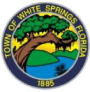 TOWN OF WHITE SPRINGS“On the Bank of the Suwannee River”MINUTESThursday, July 14, 2022Second Public Hearing Notice – CDBG Grant 2021-22Mayor Rivers called the meeting to order at 6:00pm.  Roll Call: Council Members present: Mayor Rivers, Vice-Mayor J. Williams, and Council member Mary Berry. Absent: Council members Nicole Williams, and LaRita McCallum.  Town Manager, Vanessa George was present, Town Clerk, Audre’ Ruise was absent, and Administrative Assistant, Cynethia Williams present.Mayor Rivers called Kathy Baker to the floor to present the CDBG Grant information.  Mrs. Baker gave an overview of the qualifications of the grant.  They were: income low to moderate; house code guidelines are set by the government (HUD); you must own your property and complete the application.Mrs. Baker explained the 3 important categories: Rehabilitation, Demolition of Replacement home, and Temporary Relocation.  She also mentioned that Jordan and Associates would apply on the town’s behalf to the state on July 21, 2022.Question from the floor, a citizen asked “when will the applications be available?”Mrs. Baker sated that the process was long and would include:Application to the state submission will be sent electronically on July 21, 2022Top review is 30 daysSecond level will offer opportunities for site visits (electronic if applicable)State will request documents from the town and rank applicationsTown will have 21 days to submit documents back to the StateIf the town is awarded, there will be six weeks of work to review and prepare for a contract to be reviewed and approved by the town councilThere will be an environmental review that is critical for each home selectedIf the town is awarded there will be a Application Workshop noticed in the paper for applicants.Mayor Rivers asked for a motion to move forward in the application process. Vice-Mayor J. Williams made the motion and Council member Mary Berry seconded.  Motion was passed by a vote of 3-0.Adjourned 6:12pmIF A PERSON DECIDES TO APPEAL ANY DECISION MADE BY THE TOWN COUNCIL, WITH RESPECT TO ANY MATTER CONSIDERED AT THIS MEETING, THAT PERSON WILL NEED A RECORD OF THE PROCEEDINGS, AND FOR SUCH PURPOSE THAT PERSON MAY NEED TO ENSURE THAT A VERBATIM RECORD INCLUDES THE TESTIMONY AND EVIDENCE UPON WHICH THE APPEAL IS TO BE BASED. IN ACCORDANCE WITH THE AMERICANS WITH DISABILITIES ACT (ADA) PERSONS NEEDING SPECIAL ACCOMMODATIONS TO PARTICIPATE IN THE COUNCIL PROCEEDINGS SHOULD CONTACT THE TOWN CLERK’S OFFICE NOT LATER THAN THREE DAYS PRIOR TO THE MEETING.  Vanessa George, Town Manager – Audre’ J. Ruise, Town Clerk10363 Bridge Street – White Springs, Fl 32096Audre’ J. Ruise – Town ClerkTown Manager, Town Clerk, or Designee